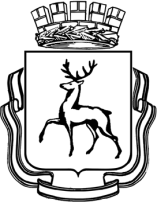 ГОРОДСКАЯ ДУМА  ГОРОДА  НИЖНЕГО  НОВГОРОДАРЕШЕНИЕ__________	___							№ __________В соответствии со статьей 29 1 Закона Нижегородской области от 8 апреля 2008 года № 37-З «Об основах регулирования градостроительной деятельности на территории Нижегородской области», Федеральным законом от 06.10.2003 № 131-ФЗ «Об общих принципах организации местного самоуправления в Российской Федерации», Уставом города Нижнего НовгородаГОРОДСКАЯ ДУМА РЕШИЛА:Принять Положение  о порядке согласования архитектурно-градостроительного решения объекта индивидуального жилищного строительства на территории городского округа город Нижний Новгород.Решение вступает в силу после его официального опубликования.Глава города 	Председатель городской ДумыПОЛОЖЕНИЕ  О ПОРЯДКЕ СОГЛАСОВАНИЯ АРХИТЕКТУРНО-ГРАДОСТРОИТЕЛЬНОГО РЕШЕНИЯ ОБЪЕКТА ИНДИВИДУАЛЬНОГО ЖИЛИЩНОГО СТРОИТЕЛЬСТВА НА ТЕРРИТОРИИ ГОРОДСКОГО ОКРУГА ГОРОД НИЖНИЙ НОВГОРОД1. Общие положения1.1. Настоящее Положение разработано в соответствии с статьей 29 1 Закона Нижегородской области от 8 апреля 2008 года № 37-З «Об основах регулирования градостроительной деятельности на территории Нижегородской области» и определяет случаи и порядок согласования архитектурно-градостроительного решения объекта индивидуального жилищного строительства на территории городского округа город Нижний Новгород в целях обеспечения устойчивого формирования городской среды, благоприятной для жизнедеятельности, пространственной интеграции объектов индивидуального жилищного строительства в сложившийся архитектурно-художественный облик города Нижнего Новгорода и обеспечения трансформации городской среды с учетом современных требований к качеству городской среды и архитектурному облику города Нижнего Новгорода. 1.2. Архитектурно-градостроительное решение объекта индивидуального жилищного строительства (далее - объекта) подлежит согласованию физическими или юридическими лицами, индивидуальными предпринимателями, обеспечивающими строительство или реконструкцию объекта на принадлежащем им земельном участке, до получения разрешения на строительство в случае нахождения земельного участка в границах территорий, перечень которых определен Приложением № 1 к настоящему Положению, за исключением случаев реконструкции объектов культурного наследия и выявленных объектов культурного наследия. 1.3. Рассмотрение архитектурно-градостроительных решений объектов осуществляется Советом по художественному оформлению городской среды, создаваемым администраций города Нижнего Новгорода (далее - Совет). Документационное обеспечение деятельности Совета осуществляется уполномоченным администрацией города Нижнего Новгорода структурным подразделением.1.4. Рассмотрение архитектурно-градостроительного решения объекта осуществляется в срок не позднее 60 дней с даты поступления заявления и документов, предусмотренных пунктом 3.2. настоящего Положения.Порядок деятельности Совета2.1. Совет осуществляет свою работу в форме заседаний.2.2. Заседания Совета проводятся по мере необходимости, но не реже одного раза в месяц.2.3. Заседание ведет председатель Совета, а в случае его отсутствия - заместитель председателя Совета.2.4. Заседание Совета является правомочным, если на нем присутствует более половины от установленного числа членов Совета.2.5. Совет принимает решения по рассматриваемым вопросам открытым голосованием большинством голосов от числа присутствующих. При равенстве голосов решающим является голос председательствующего.2.6. На заседании Совета ведется протокол, который подписывается председательствующим на заседании Совета и секретарем Совета.Порядок согласования архитектурно-градостроительного решения объектаФизические или юридические лица, индивидуальные предприниматели, заинтересованные в согласовании архитектурно-градостроительного решения объекта, (далее - заявители) обращаются с заявлением по форме, утвержденной приложением № 2 к настоящему Положению, в структурное подразделение администрации города Нижнего Новгорода, осуществляющее документационное обеспечение деятельности Совета. К заявлению прилагаются:документ, подтверждающий полномочия представителя заявителя, в случае подачи заявления представителем заявителя;копия документа, удостоверяющего личность заявителя (для физических лиц), и представителя заявителя (в случае подачи заявления представителем заявителя);правоустанавливающие документы на земельный участок; материалы архитектурно-градостроительного решения объекта капитального строительства (на бумажном и электронном носителях).3.3. Заявитель также вправе представить:выписку (сведения) из Единого государственного реестра юридических лиц (для юридических лиц);выписку (сведения) из Единого государственного реестра индивидуальных предпринимателей (для индивидуальных предпринимателей);выписку из Единого государственного реестра недвижимости о земельном участке;выписку из Единого государственного реестра недвижимости на объект недвижимости (в случае реконструкции);согласование или заключение управления государственной охраны объектов культурного наследия Нижегородской области (при рассмотрении материалов архитектурно-градостроительного решения объекта капитального строительства, расположенного в границах территорий объектов культурного наследия и их зон охраны.В случае, если указанные документы не представлены заявителем, данные документы (их копии, сведения о них) запрашиваются структурным подразделением администрации города Нижнего Новгорода, осуществляющим документационное обеспечение деятельности Совета.3.4. Материалы архитектурно-градостроительного решения объекта должны содержать:пояснительную записку с текстовым описанием архитектурного решения объекта с указанием применяемых конструкций, основных технико-экономических показателей и описания композиционных приемов при оформлении фасадов; фотографию места размещения проектируемого объекта или подлежащего реконструкции индивидуального жилого дома;ситуационный план размещения проектируемого объекта;чертежи фасадов объекта с указанием применяемых отделочных материалов и колористического решения объекта в масштабе 1:20, 1:50 или 1:100;архитектурную развертку по улице или перспективные изображения обьекта (3D-визуализация);поэтажные планы здания до и после реконструкции в масштабе 1:20, 1:50 или 1:100 (в случае реконструкции).3.5. Материалы архитектурно-градостроительного решения объекта представляются в бумажном виде с цветными иллюстрациями (графическими материалами) в виде буклета (альбома) в формате A4 или A3 и в электронном виде в формате PDF или PPTX.3.6. В случае отсутствия оснований для отказа в согласовании архитектурно-градостроительного решения объекта, предусмотренных подпунктами 3.7.1 – 3.7.3. настоящего Положения, материалы архитектурно-градостроительного решения объекта в срок не позднее 10 дней со дня их поступления направляются структурным подразделением администрации города Нижнего Новгорода, осуществляющим документационное обеспечение деятельности Совета, членам Совета. Заявление и материалы архитектурно-градостроительного решения объекта, поступившие не менее чем за 5 дней до заседания Совета, подлежат рассмотрению на очередном заседании.3.7. Основаниями для отказа в согласовании архитектурно-градостроительного решения объекта являются:3.7.1. Обращение лица или его представителя с заявлением о согласовании архитектурно-градостроительного решения объекта, не подлежащего согласованию в соответствии с настоящим Положением.3.7.2. Непредставление документов, предусмотренных пунктом 3.4. настоящего Положения.3.7.3. Наличие в представленных документах или документах, полученных от иных органов, противоречивых либо недостоверных сведений.3.7.4. Отрицательное решение Совета.3.8. Совет принимает решение о согласовании либо отказе в согласовании архитектурно-градостроительного решения объекта с учетом:соответствия объемно-планировочных и архитектурно-художественных (композиционных, силуэтных, декоративно-пластических, стилистических, колористических) характеристик объекта требованиям градостроительного регламента, нормативов градостроительного проектирования, документации по планировке территории, а также требованиям законодательства Российской Федерации, законов и иных нормативных правовых актов Нижегородской области, муниципальных нормативных правовых актов, регламентирующим градостроительную деятельность на территории размещения объекта;градостроительной интеграции объемно-планировочных и архитектурно-художественных (композиционных, силуэтных, декоративно-пластических, колористических) характеристик объекта в сложившуюся застройку города Нижнего Новгорода;обеспечения трансформации городской среды с учетом современных требований к архитектурному облику и качеству городской среды города  Нижнего Новгорода, недопущения ухудшения ее средовых характеристик.3.9. Отказ в согласовании архитектурно-градостроительного решения объекта оформляется письмом структурного подразделения администрации города Нижнего Новгорода, осуществляющим документационное обеспечение деятельности Совета, с обоснованием отказа и с приложением копии протокола заседания Совета, если основанием для отказа являлось отрицательное решение Совета.3.10. В случае согласования архитектурно-градостроительного решения объекта капитального строительства материалы архитектурно-градостроительного решения объекта капитального строительства подлежат включению в дежурный план градостроительной информации территории города Нижнего Новгорода.3.11. Контроль за реализацией архитектурно-градостроительного решения объекта капитального строительства осуществляется органом, уполномоченным на выдачу разрешения на строительство объектов.Приложение № 1 к Положению  о порядке согласования архитектурно-градостроительного решения объекта индивидуального жилищного строительства на территории городского округа город Нижний НовгородПеречень территорий, в границах которых архитектурно-градостроительное решение объекта индивидуального жилищного строительства подлежит согласованиюв Сормовском районе:улица Ужгородскаяулица Метроулица Дубравнаяулица Рябиноваяулица Ляпинаулица Александра Невскогоулица Землячкиулица Яснаяулица Кимаулица Новые Пескиулица Новосельскаяулица Хальзовскаяулица Батарейнаяулица Старая Канаваулица Вахтанговаулица Свободыулица Торфянаяулица Ударнаяулица Достоевскогов Московском районе:улица Чаадаеваулица Беляковаулица ПетродворецкаяМосковское шоссепоселок Березовая Поймав Автозаводском районе:поселок Новое Доскино, улица 12-я  линияпоселок Новое Доскино, улица 13-я линияпоселок Новое Доскино, улица 19-я линияулица Магистральнаяулица Ореховскаяулица Аркадия Гайдарав Канавинском районе:Московское шоссеулица Айвазовскогоулица Декабристовулица Ухтомскогоулица Болотниковаулица Щорсаулица Таллинскаяв Ленинском районе:улица Кисловодскаяулица Завкомовскаяулица Донбасскаяулица Аксаковаулица Удмуртскаяулица Игарскаяулица Новикова-Прибояулица Дружбыулица Палехскаяулица Снежнаяулица Матросскаяулица Правдинскаяв Нижегородском районе:	набережная Гребного каналадеревня НоваяПрибрежная слободаслобода Подновьеулица Родионовав Советском районе:деревня Кузнечихаулица Барминскаяулица Агрономическаяв Приокском районе:улица Полярная Анкудиновское шоссеулица Академика Сахароваулица Спасскаяулица Нижне-Валдайскаяулица Мызинскаяулица Физкультурнаяулица Большая Окружнаядеревня ОльгиноПриложение № 2 к Положению  о порядке согласования архитектурно-градостроительного решения объекта индивидуального жилищного строительства на территории городского округа город Нижний НовгородВ администрацию города Нижнего Новгорода от ________________________________________            (наименование или Ф.И.О.)                                адрес: ____________________________________________________________________________________, телефон: _____________, факс: ____________, адрес электронной почты: __________________Форма заявленияо рассмотрении архитектурно-градостроительного решенияобъекта индивидуального жилищного строительстваЯ,__________________________________________________________ ______________________________________________________________________________________________________________________________________,                                  для юридических лиц - полное наименование, организационно-правовая форма (в соответствии с Уставом), государственный регистрационный номер записи в едином государственном реестре юридических лиц; для физических лиц - фамилия, имя, отчество (при наличии), реквизиты документа, удостоверяющего личность.проживающий (находящийся) по адресу:____________________________________________________________________________________________________________________________________, прошу рассмотреть архитектурно-градостроительное решение объекта индивидуального жилищного строительства, расположенного на земельном участке с кадастровым номером ______________________________________. Реквизиты правоустанавливающего документа на земельный участок и (или) объект капитального строительства__________________________________________________________________________________________________________________________.Адрес объекта капитального строительства/адресный ориентир______________________________________________________________________________________________________________________________.Результат принятого решения прошу направить ______________________________________________________________________________________________________________________________________(указать способ направления: по почте, по электронной почте, лично в руки) Приложение:Доверенность представителя от "___"______________ № ___ (если заявление подписывается представителем). Материалы архитектурно-градостроительного решения объекта в составе:_______________________________________________________________________________________________________________________________________________________________________________________________________________________________________________________________________________________________________________________________________________________________________________________________. "___"________ ____ г.    Заявитель (представитель):    ______________________/_______________/      (подпись)        (Ф.И.О.)О Положении  о порядке согласования архитектурно-градостроительного решения объекта индивидуального жилищного строительства на территории городского округа город Нижний НовгородО Положении  о порядке согласования архитектурно-градостроительного решения объекта индивидуального жилищного строительства на территории городского округа город Нижний Новгород                              В.А. ПановД.З. Барыкин